«Как мы дышим»В СП «Детский сад №56» ГБОУ СОШ №4 г.о. Сызрань в старшей, подготовительной группе продолжает свою работу творческое объединение  по дополнительной общеобразовательной общеразвивающей программе «Я познаю себя» физкультурно - спортивной направленности. Очередное занятие объединения было посвящено теме «Как мы дышим». Воспитанникам в познавательно-игровой форме педагоги дали первичные представления об органах дыхания, отметили их важное значение для человека, расширили представления о строении и функционировании дыхательной системы. На занятии педагоги продолжали формировать способность анализировать результаты наблюдений и экспериментов, опираясь на данные полученные с помощью сенсорного восприятия (игровые упражнения «Воздушный шарик», «Подуй на перышко», «Морской бой»).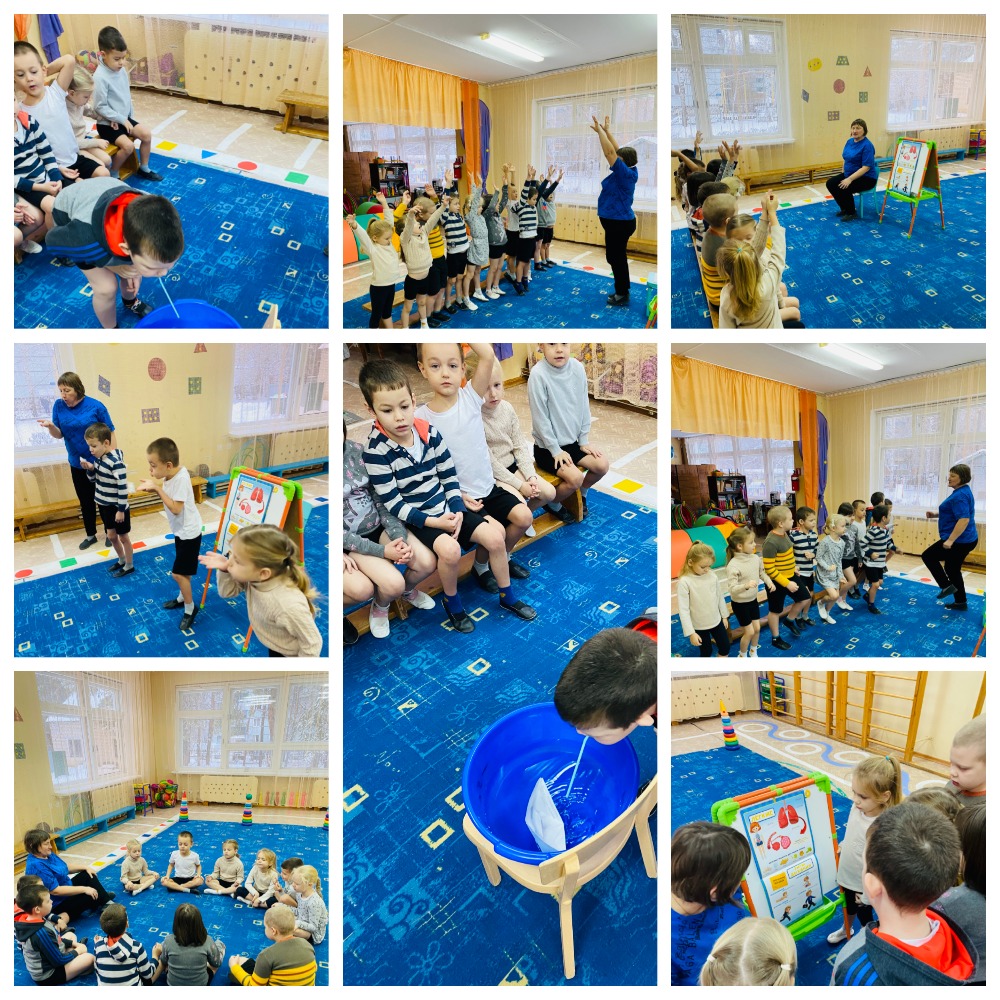 